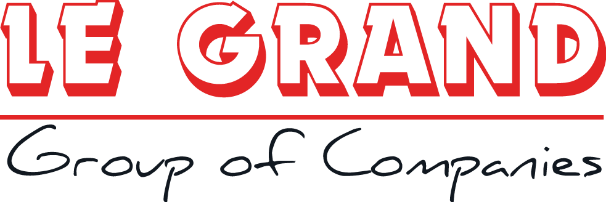   Προσφορά Εκδρομής ΓΥΜΝΑΣΙΟ ΑΡΧΑΝΩΝ   για   ΙΩΑΝΝΙΝΑ  Αναχώρηση  21/04  επιστροφή 24/04 Σας  καταθέτουμε την  προσφορά μας   μας  με βάση  την  προκήρυξη  σας η οποία  δημοσιεύτηκε  στις   06.02.2024 για  εκπαιδευτική εκδρομή στα Ιωάννινα  για 78  Μαθητές και  5  Συνοδούς καθηγητές με αποδοχή  διαμόρφωση του προγράμματος  όπως επιθυμεί το σχολείο σας.  Προτεινόμενες πτήσεις   24/04 SKG-HER -GQ 560 2115-2225Οι παραπάνω διαθεσιμότητα  ισχύει   μέχρι 12/02      Προτεινόμενο Ξενοδοχεία   ΕSSENCE  Hotel 4****  IΩΑΝΝΙΝΑ  Τιμή  ανά άτομο 355  € με πρωινό    (78  Μαθητές  *355 – 3 FREE =25560€)    (Δείπνο 9€ ανά μαθητή /ανά  διανυκτέρευση.) Epirus Palace Hotel  5**** (εκτός πόλης ) Τιμή  ανά άτομο 386  € με πρωινό    (78  Μαθητές  *386 – 3 FREE =28950€)    (Δείπνο 6€ ανά μαθητή /ανά  διανυκτέρευση.) Εάν επιλέξετε επιστροφή με το πλοίο στις 24/04 (Μινωικές γραμμές θα υπάρχει μείωση  80€ ανά άτομο) Ενδεικτικό  πρόγραμμα εκδρομής  1ΗΜΕΡΑ  Κυριακή 21 Απρίλιου 2024 Αναχώρηση στις 19:00 με λεωφορείο από τις Αρχάνες (από το Κ.Α.Π.Η Αρχανών) για το λιμάνι του Ηρακλείου, επιβίβαση στο πλοίο, τακτοποίηση στις καμπίνες. Διανυκτέρευση εν πλω. 2ΗΜΕΡΑ Δευτέρα 22 Απριλίου 2024 Άφιξη στο λιμάνι του Πειραιά. Επιβίβαση στο λεωφορείο. Αναχώρηση για Μέτσοβο με ενδιάμεσες μικρές στάσεις. Φαγητό στο Μέτσοβο. Αναχώρηση για Ιωάννινα. Τακτοποίηση στο ξενοδοχείο. Βραδινή έξοδος για φαγητό. 3ΗΜΕΡΑ Τρίτη 23 Απριλίου 2024 Πρωινό στο ξενοδοχείο. Αναχώρηση για Μουσείο Βρέλλη. Επίσκεψη στο Μουσείο. Αναχώρηση για Ιωάννινα. Επίσκεψη στο Νησάκι της λίμνης και στο Κάστρο των Ιωαννίνων. Απογευματινή βόλτα στην πόλη. Βραδινή έξοδος. 4ΗΜΕΡΑ Τετάρτη 24 Απριλίου 2024 Πρωινό στο ξενοδοχείο. Αναχώρηση για Σπήλαιο Περάματος. Επίσκεψη στο Σπήλαιο. Αναχώρηση για Θεσσαλονίκη. Το πρόγραμμα θα εξαρτηθεί από την ώρα της πτήσης επιστροφής. Άφιξη στο αεροδρόμιο του Ηρακλείου και επιστροφή στις Αρχάνες με λεωφορείο.Περιλαμβάνονται  Μεταφορά με το λεωφορείο μας από το σχολείο σας κατά την αναχώρηση προς το αεροδρόμιο  Ηρακλείου και αντίστροφα κατά την επιστροφή.Ακτοπλοϊκά εισιτήρια με Μινωικές γραμμές από ΗΡΑΚΛΕΙΟ-ΠΕΙΡΑΙΑΣ σε τετράκλινες καμπίνες  για τους  μαθητές.  Αεροπορικά   εισιτήρια με Sky Express  από Θεσσαλονίκη Ηράκλειο σε απευθείας πτήσεις με  αποσκευή βάρους 20 κιλών και χειραποσκευή βάρους 8 κιλώνΦόροι αεροδρομίων & επίναυλος καυσίμων . Πρόγραμμα επισκέψεων  και εκδρομών με πολυτελή  τουριστικά  πούλμαν με   ευγενείς και συνεργάσιμους  οδηγούς με βάση το πρόγραμμα του σχολείου .Το λεωφορεία μας θα φέρουν  όλες τις προβλεπόμενες από την νομοθεσία προδιαγραφές ,περασμένα από το ΚΤΕΟ  και με ζώνες ασφαλείας και καλή κατάσταση ελαστικών .Επιπλέον  οδηγούς  για την νυχτερινή μετακίνηση του σχολείου εντός της πόλης  .Δύο  (2)  διανυκτερεύσεις με   πρωινό στο προτεινόμενο ξενοδοχείο στα Ιωάννινα   σε τρίκλινα δωμάτια  για τους μαθητές. Δωρεάν συμμετοχή   συνοδών  καθηγητών  σε Μονόκλινα δωμάτια Στις 78 συμμετοχές  μαθητών  3  μαθητές δωρεάν προσφορά του γραφείου μας.Συνοδός Ιατρός που θα συνοδεύσει την εκδρομή σε όλη την διάρκεια της με  φαρμακευτική  τσάντα  .Αποδοχή ποινικής ρήτρας σε περίπτωση αθέτησης οποιονδήποτε όρου του συμβολαίου.  Ασφάλεια Αστικής επαγγελματικής ευθύνης σύμφωνα με τον κανονισμό του Υπουργείου Παιδείας καθώς και πρόσθετη ασφάλεια ασθένειας και ατυχήματος  για  covid 19 & H1N1.Επιλογή των καλυτέρων χώρων  για διασκέδαση και εστίαση. Επιστροφή χρημάτων όλου του ποσού σε μαθητή που θα ακυρώσει για λόγω ανωτέρας βίας η ασθένειας  .Αποδοχή ποινικής ρήτρας σε περίπτωση αθέτησης οποιουδήποτε  όρου του συμβολαίου .    Δεν περιλαμβάνεται  ο φόρος διαμονής  στα ξενοδοχεία. Για οποιαδήποτε επιπρόσθετη  πληροφορία είμαστε στην διάθεση σας. Με εκτίμηση .Καλαθάκης  Βαγγέλης 2810301743+6948880852Le Grand Tourism Enterprises AE.ΤΜΗΜΑ ΕΚΔΡΟΜΩΝ